ННСТРУКЦНЯ ПО ВЫПОЛНЕНИЮ РАБОТЫвай.На взяполпевие работы во математвне  даётся 60 мииут. Работа содержит 14  зада-В  заданиях,  после  которых  есть  поле  со  словом  +Ответ• ,  запишите  ответ в ука-завиом месте.В падавии 12 вужво сделать иертёж плп рисунок.В sадапиях, после которъіх естъ поле со словами +Ретевие» и +Ответ•, запитите pemeuue и ответ в указаввом месте.Если вы хотите изменить  ответ,  аачеркпите его и завитите  рядом вовмй.При выполяевии работы пельзя пользоваться учебвиками, рабо'тиэти тетрадявіи, справоявиками,   калькулятором.При необходимости можпо оолъзоваться червовнкои. ПaпRCи в яервовпке прове- ряться и оцевиваться  не будут.Советуем выполнять задания в том порядке, в котором ови давы. Для аковомии времени пропускайте задание, которое яе удаётся выполнить сразу, и переходите к сле- дующему.  Постарайтесь  выполнить как  можпо больше задавий.Ј££елвеж ускехв/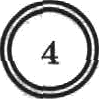                                                                       ВАРИАНТ 1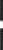 Приведите вример двузвачаого числв, болътлего 60, которое ври де-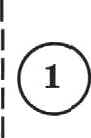 леяии яа 13 даёт остатон 5.                     Ответ: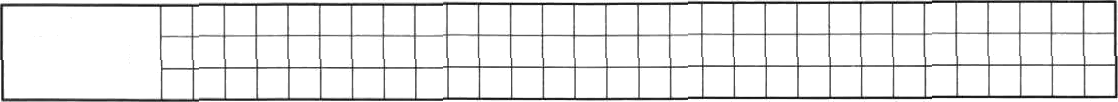 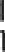 І'Евлое число аадо ваисать в отсотттко, чтобы  рввеаство  42	стало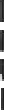 вервъім?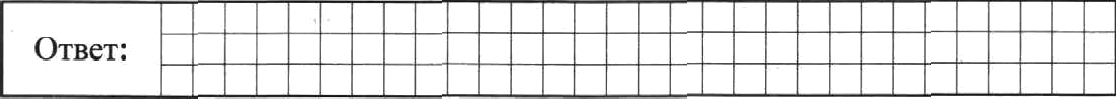 Вычислите: 39,459 + 1,55 .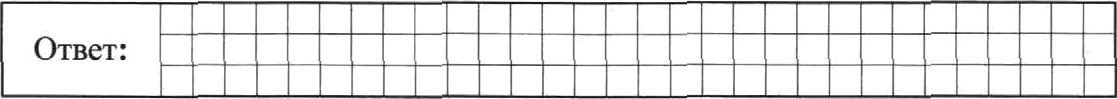 Плитка токолада весит 1ІІ0 г. Mania съела десятую иасть плитки. Сколько граммов шоколада ова съела?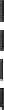 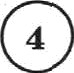 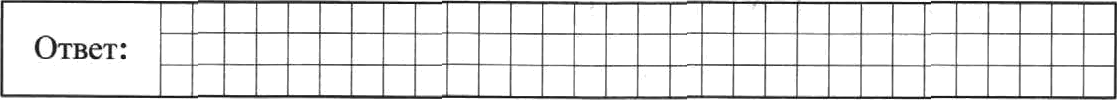 Во сколько раз произведение  чисел  20 п 16  больпіе  частпого  'ти- сел 80 и 20?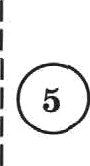                      Ответ: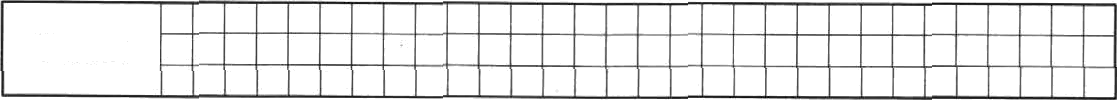 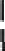 5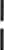 Иа одного пункта одвовремевво оо одвой и той же дороге в одну и ту{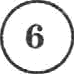 же сторону выехали два велосиоедиста. Ови ехали с оостоянными ! скоростями. Скорость первого велосипедиста 12 км/ч. Через час рас- стояние    между    велосипедистами    оказалось    раввым  2 км.	Какой могла быть скорость  второго  велосипедиста?  Запишите  решение  и ответ.		iРетение: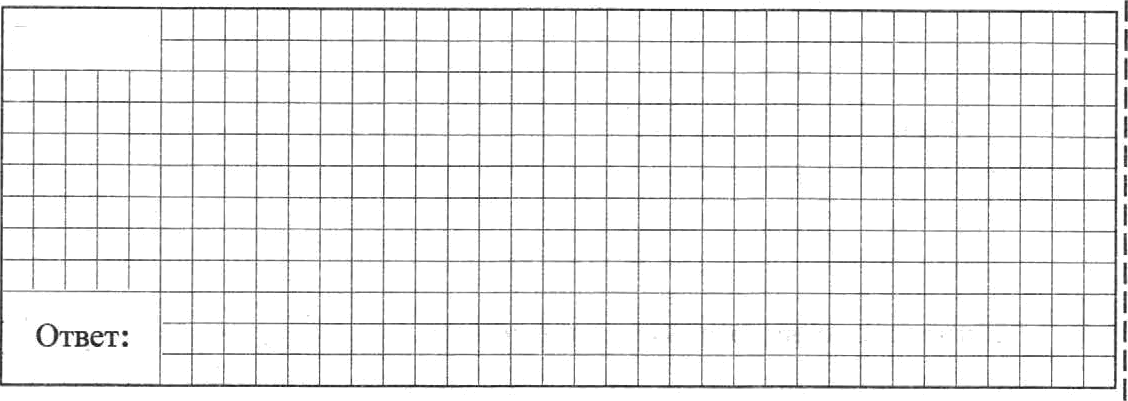    На двух полках было одинаковое количество нниг. После того кан с i одяой полки переложили па другую две книги, количество книг на   одной  полке  стало в два  раза больте,  uем  на другой.  Сколько  всего i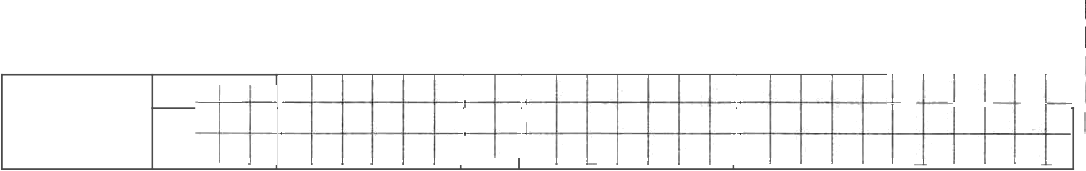 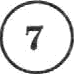 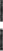 книгаадвухполках?Ответ:8		Хоккейпые   кояьки,   которые  стоили  2500 рублей, продаются  со скидпой 30% . Сколько стоят хоккейвые копьки со скидкой?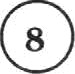 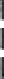 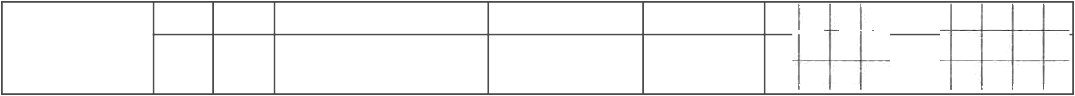    Вмчислите:   (159— 21): 3 + 17 - 1004 .  Бавитите  решение  и ответ.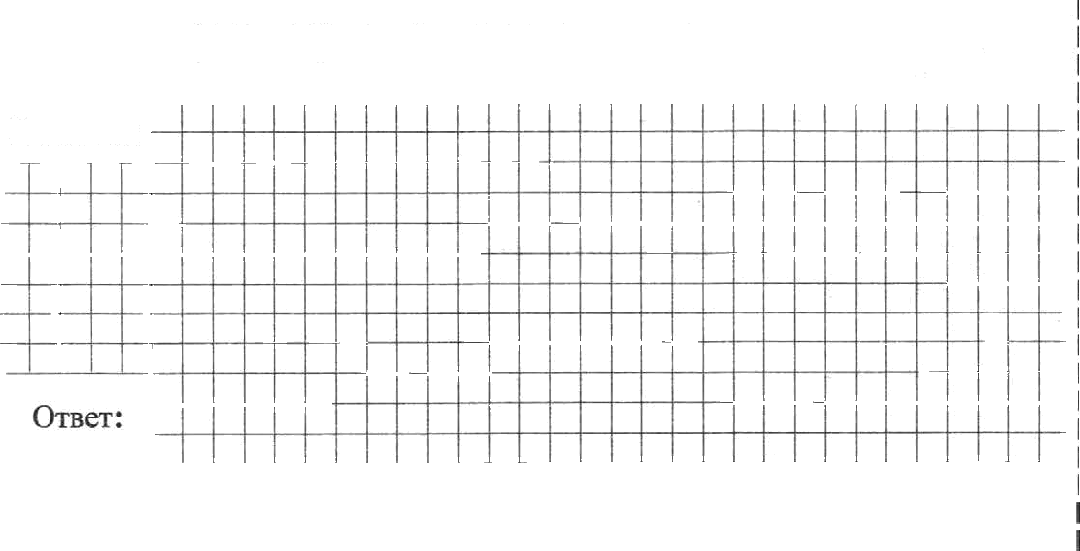 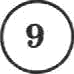 61 10	B  za6naqe   paazi  peaynszazu   oniiuoaag   no  uaeeuaeane z  pyccitouy naaixy ii 5 «A• wnacce.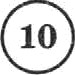 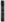 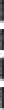 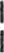 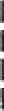 Поквалъвъіе грамотія дают тем ткольввкаы, у кого сучка бвллов за оба предмета больше 140 илв потя бы по одвому предмету вабраво ве мевьше  75 бвллов.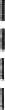 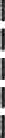 Yxa	tirre  Quantum   yeazqaxcs 5 +At,   no   y'iiiemax noxaanzaiae  rpa-             Mora. i3aniimiiie pemeiiae z ozzer.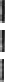 Pemenne: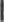 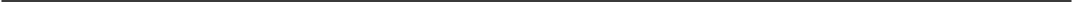   В Севервоіі ,Qоляве есть пять авпаномпаяяіt: •Стрела• , •Омпвров•,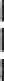 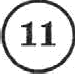 •Kounac» ,   tGвввегольм•   u   •lIe6ecuвiii  Gnopoxop• .  В   таблвqе двво•iaezo cawozeeoa, npueagnentazqax itampoíi souoaauii. flo anna pazi-             amw nocepoeea itpyroaae Ampla, no aa brett nopniicaebi aasaaens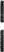 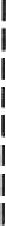 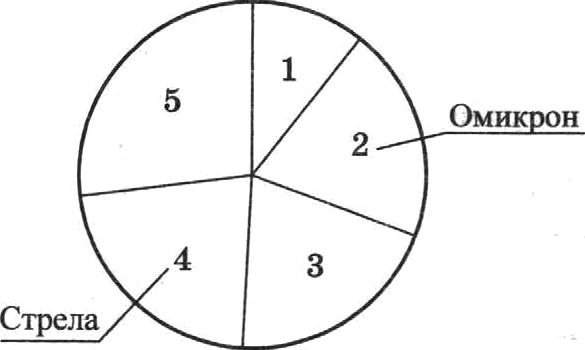 Тtаной авиапомоавии соответствует сектор 3?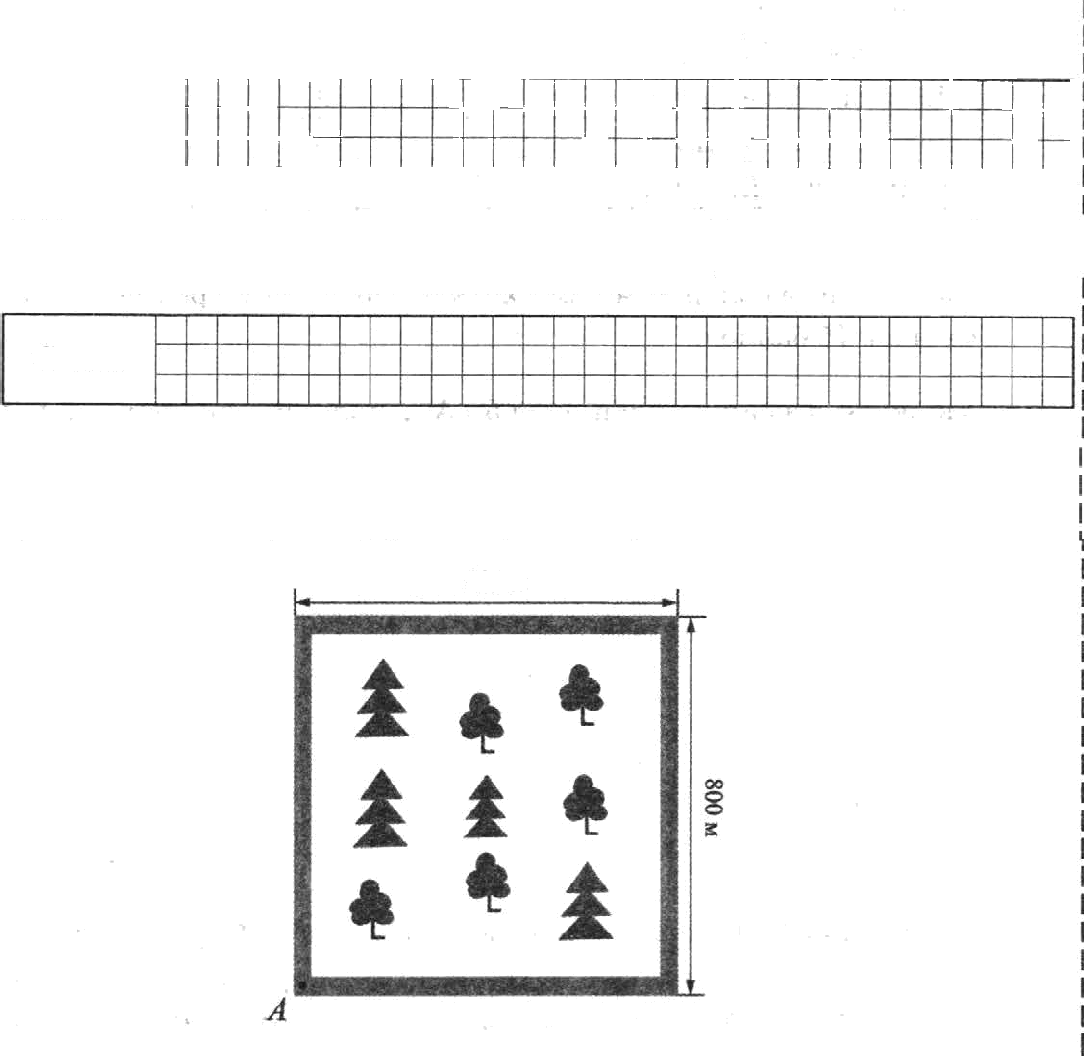 Сколько вроqеятов составляет число сачолётов комвавии «Сватtе-гольм t от обіqей численітости всех самолётов?	'Ответ:12 Парк  имеет  форму  квадрата  со  сторовоіі  800  м.  По  границе парка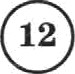 вролегает оетеходвая дорожка (ем. рис.).800 мltaкoй путь пройдёт пemexoд, который вошёл в парк в векоторой ј тоике дорожки и обошёл по пей вокруг всего парка? Ответ дайте в ! метрах.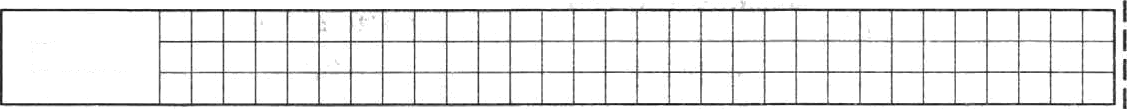 Ответ:Иаобрааите ва рисувке путь другого пешехода, который вотёл в 1 парк в точне А п аотёя по дорожке  протнв 'тасовой стрелки,  пройдя пря этом 2 км 800 м.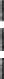 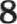 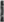 Сколько таких коробок влезет в кубический  яіцик,  у которого  дли- на, ширива  и высота  равны 1 м?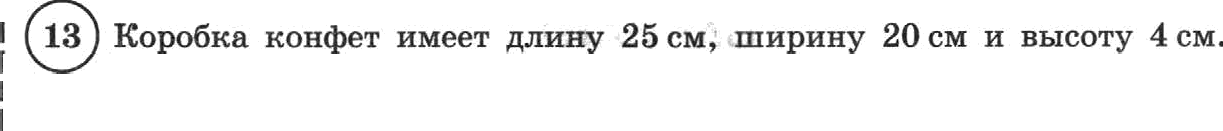 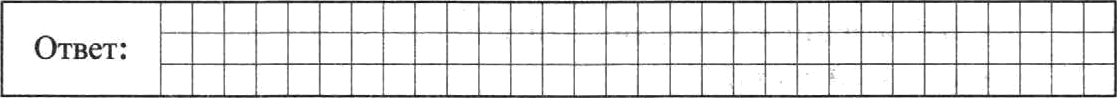 14 Сева задумал натуральное число. Он умножил это число на 3, затем прибавил задуманное число, а к результату прибавил l7. В итоге у него получилось  число 752. Докажите,  что Сева ошибся в подсчётах.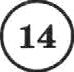 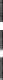 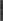 Решение: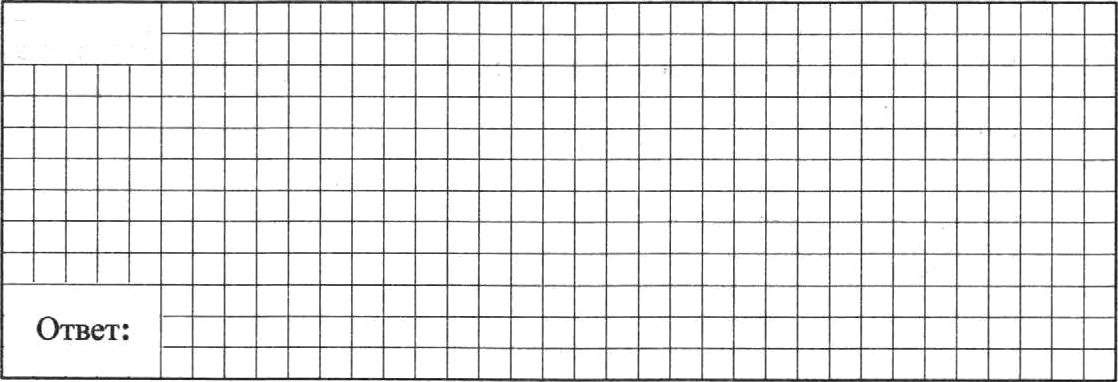 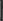 9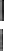 BAPPIAHT 2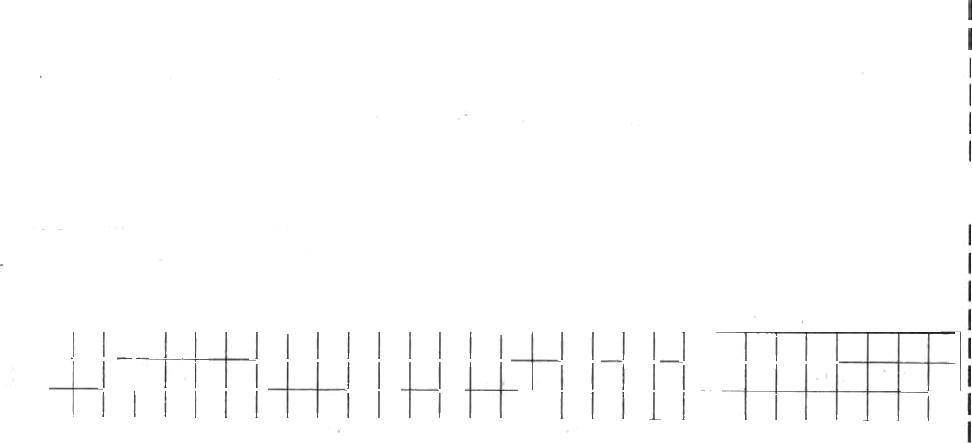 Hpuaegiize opiiuep payauauaoro •mcua, 6onsmero 40, xozopoe opn pe-  j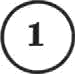 seana ca 19 patrz oceazon 1.Itanoe  uiicao  aa,4o aniicazs  z oxomno, uzo6ei paeenc	O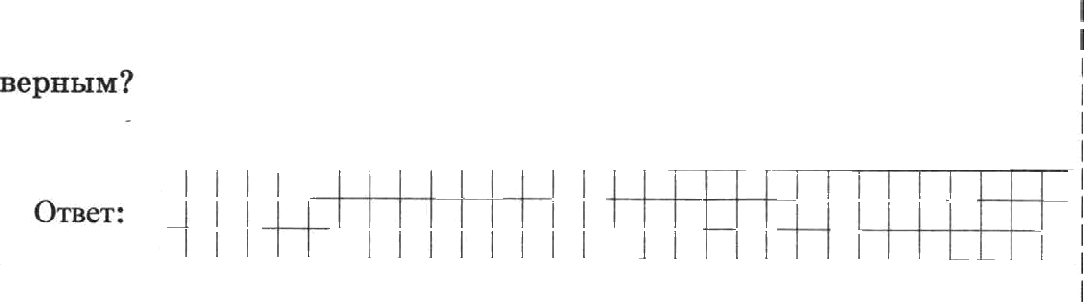 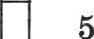 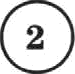 ””	54 "	6   ””	”Bi  'iiicnuee:  28,3T8 + 3,63.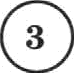 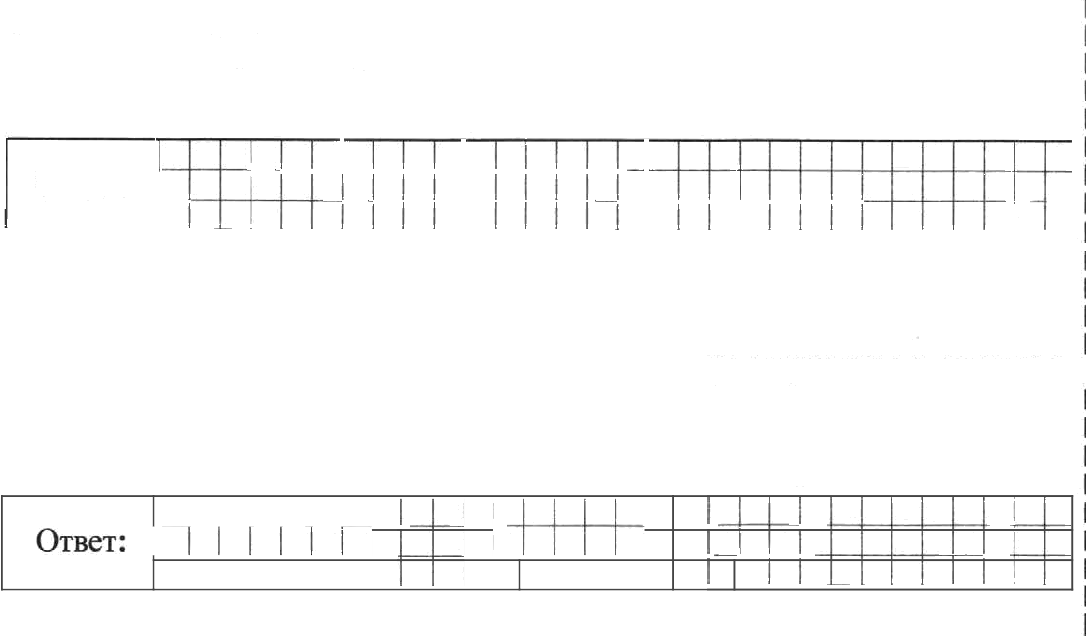    PIanixa  mououaga  aeciie  90 r.  Mama  cwena  ąezuryio  'racer. riurrxo.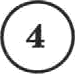 Cuonsno  rpauuoz  nio«onaga  ona elena?   Bo  cuousxo  paa  opovioaepeiiiie  nieee  10 ii 15  6ousme  uacziioro   ni- cei  100 ii 20?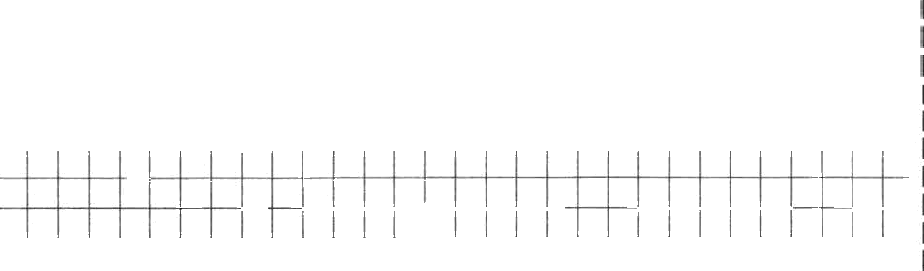 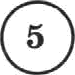 10UsoązoronysniaoqaoepeMeaaoDooąaońuioń:meAoporcsoąaynTy ze cTopoay Beiexaaii ,gra zeaociine,giicza. Oni exazn c ooczosaoi.nii cxopoczsuii. Cxopoczi. nepaoro aenociioenzcTa 15 uu/e. Uepeo mac pac- ceosuxe uem,gy  aenociine,gaczauii  ouaaaaoci•  paeiiizu  5 tto.  Kaxoii morza 6mzs cnopoczi. azoporo aenoeiinepiicza? i3aniimiiee pemeaue ii orzec.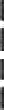 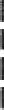 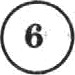 Pemeaae: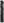 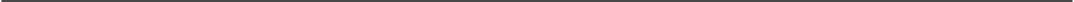 Ha pziyx nouuax 6iano opiiaaeoaoe oonn•ieczzo mxr. nocne toro raz c opaoii nosem oepenontznii na ppyryio Tpz itiiiirii, uoneueczao x iir na o,i;aoii nosze czano B T91ł pana 6onsme, •ien na gpyroii. Citonsito acero mur   na payx nonxax?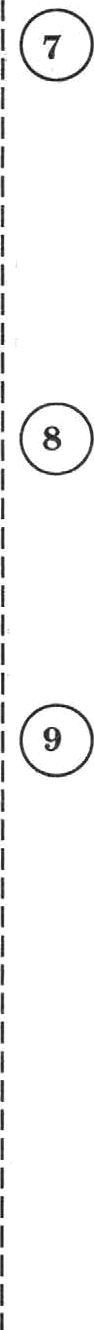 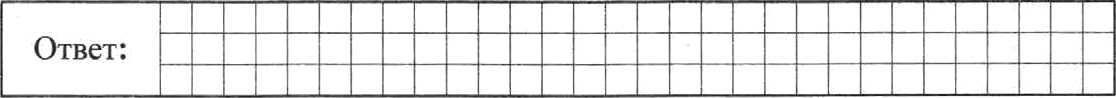 Xouueiiai•ie itonsitii, xozopi›ie czoiinii 2700 py6neii, npopawizcn co cuiiąuoii 20% . Citom.itO CTOuT xo«eiia»ie mousxii co cxiipuoii?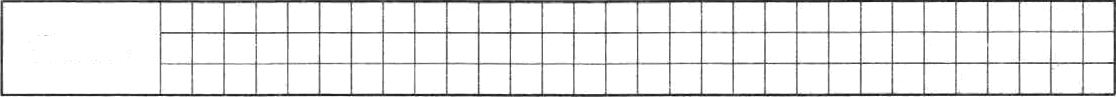 OTBMtBwuiicaiize:  (168 —34) : 2 + 19   1005.  Saniiniiize pemeaiie  ii ozzez.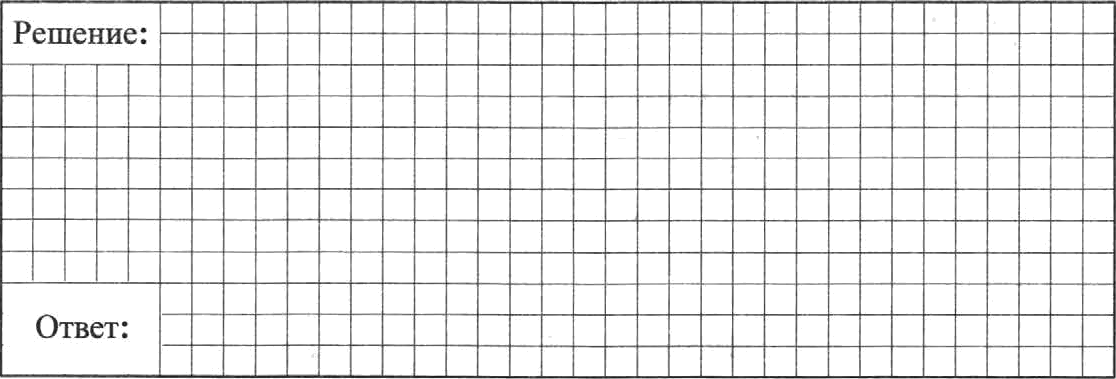 1110	В   таблвце   давы   редультвтві   ояпмпнад   по   матеиатине   в   pyccнouy ј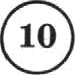 языкувЅ•А•класъ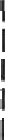 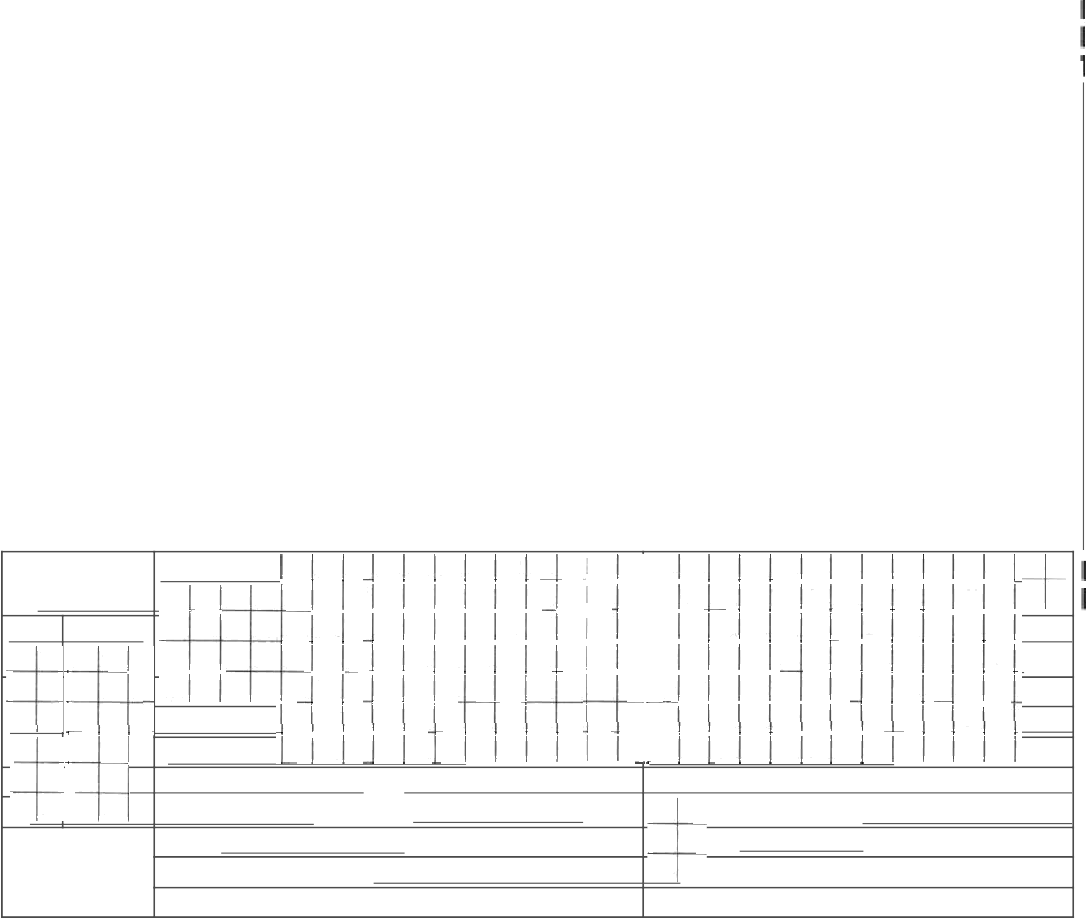 Похввльвъіе грамоты дают тем ткольввнам, у кого сумма баллов па оба оредмета больте 120 или потя бы во одвому препнету вабраво ве иевьте  70 баллов.Упажите фамилия у'татqихся 5 •At , оолу'тивтих поzвальвые rpa- моды. 8aвяmaze  ретевие и ответ.Решение: '    '      '      'В   Зелёвоsт   Jlecy   естъ   аятъ   авяатсомаавя:ё::   sЛесвые   ааиаливии s ,  I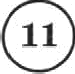 Ласто•тка   • ,  *Вихрь » ,  •Аривль•   и  •П'тела•.  В  табаице равоЧНСЈІО   IКРOЛeКOB    Н   ИMBДЛeШ	ИХ РЯДOи  ПОСТАВИЛ .  TO   DTHШ ДАBАM  BO-Iстроеяа круговая  диаграмма,  во ва веіі водвисавы  вапвавия  только јДВ Z8BR8HOMD8RИИ.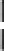 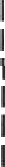 12	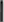 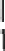 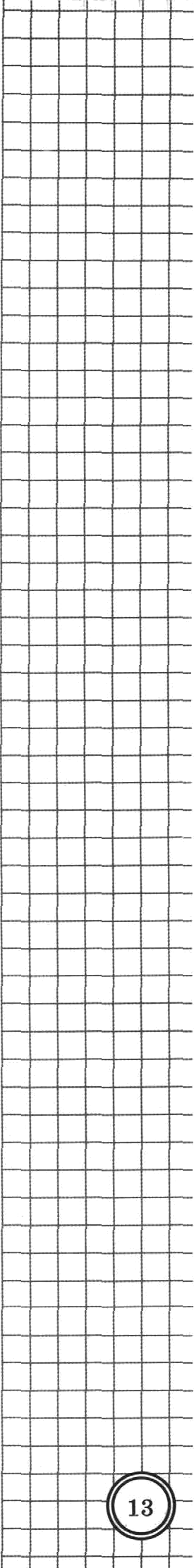 Ластояка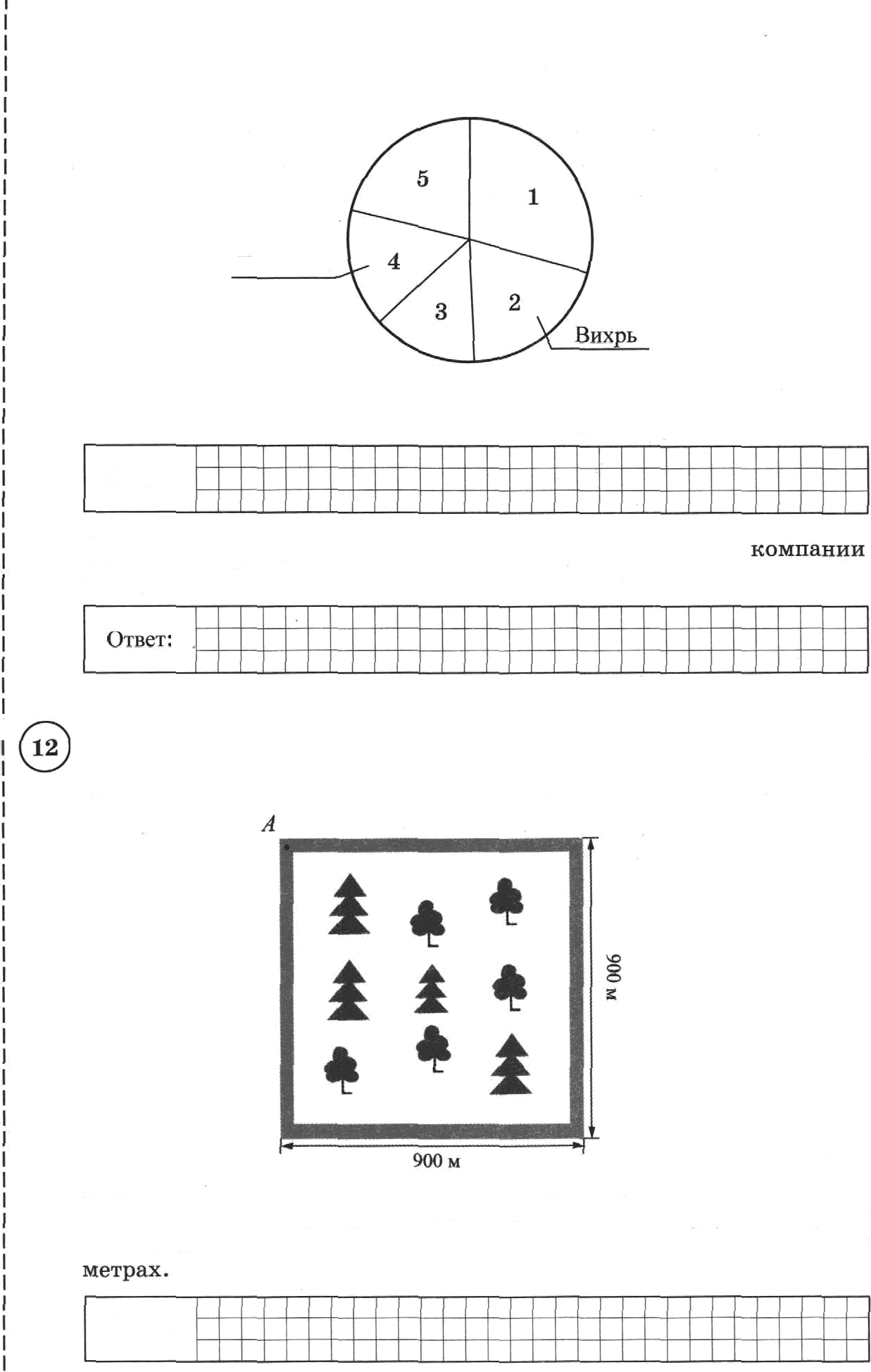 ïtaнoii авианомпавии  соответствуег  септор 5?Oiвm:Сколько	вроцевтов	составляет	иисло	самолётов•Вихрь*отобщейчислеваостввсехсвыолётов7Парк яиеет форму нвадрата со сторовоїі 900 м. По гравиqе napпa вролегаеz  петеходвая  дорожка  (см. рис.).Тtаной вуть пройдёт oemexoд, которъій вотёл в парк в векотороіі то•іке дорожки  и оботёл  по яelt вопруг  всего оарка? Огвет дайтеsИпобрапиzе ва рисуяке вуть npyroro ветехода, который вотёл в             парк  в то'тке А и вотёл во дорожке  против часовой стрелки,  ороііпя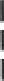 llQH ЭТОМ  I км  800	м.Шоколадка имеет дливу 25 см, юирину 10 см и высоту 2 СМ. CHOJtЪ'KO Таких токоладОк Влезет в кубический ящип, у коТОрого  длива,  піи- pппa и  высота равиы  50 см?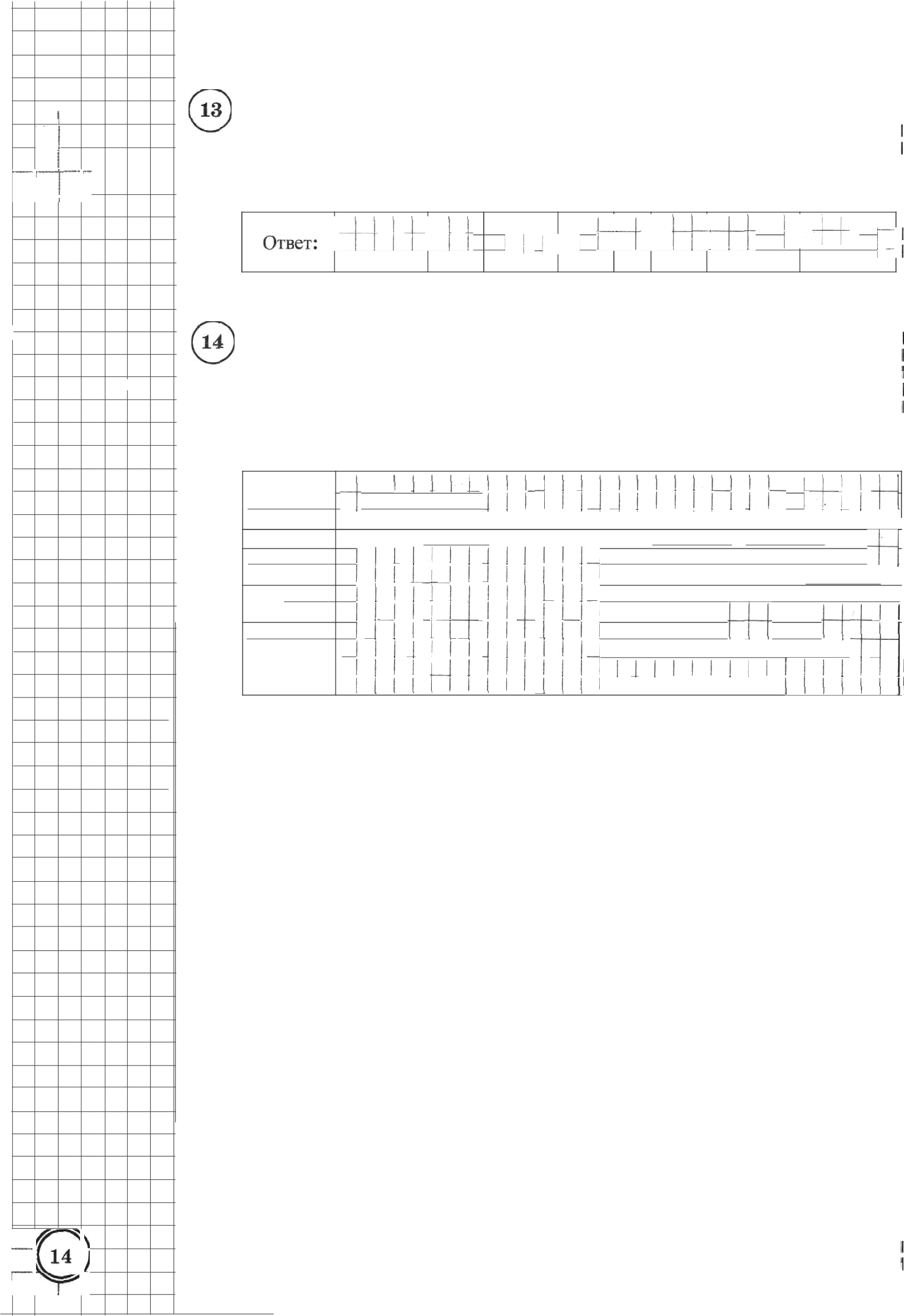 Серёжа задуМал натуральное число. Ов умвожил эТО число на 5, за- тем орибаВил з Маввое число, а из результата  вычел 13.  В итоге у вего  получилось  иисло  544. покажите,  чТо Серёжа отибся  в подсчё-Ретение:ОтвеТ:	 		 	                                                                      BABHAHT 3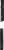 Приведите пример двузначного 'іисла, большего 50, которое ори де- лении на 18  даёт остаток l3.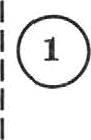 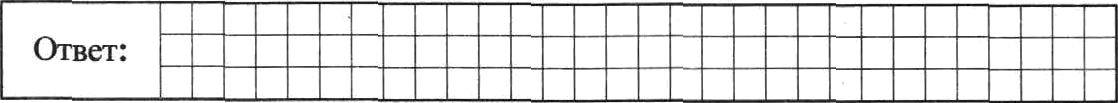 Какое  число  падо  вписать  в окошко,  чтобы равенство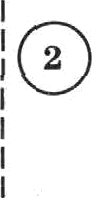 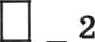 ' 48верным?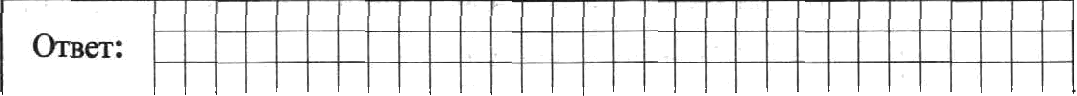 Вычислить: 1 7, 287 + 5, 72 .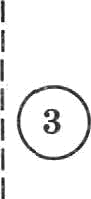 CTftЛO3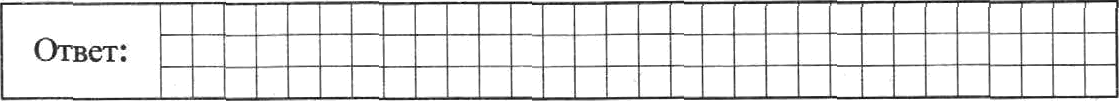 Плитка шоколада весит 160 г. Маша съела восьмуто часть плитки. Сколько граммов шоколада она съела?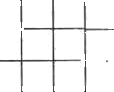 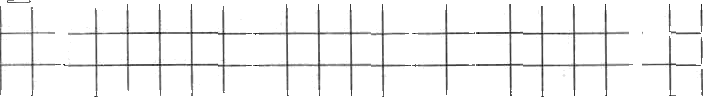 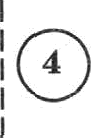 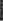 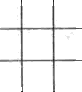 Во  сколько   paa  произведение   чисел   20 и 13   больше  частвого чи-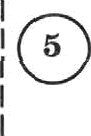 сел 60  и 30?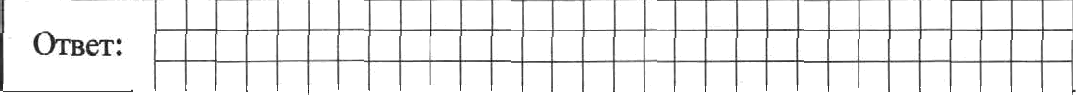 15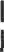    Ho opuoro  nyaitza  o,xaoapeueaao co  ogaoii ii żon ze   gopore a  oczy rr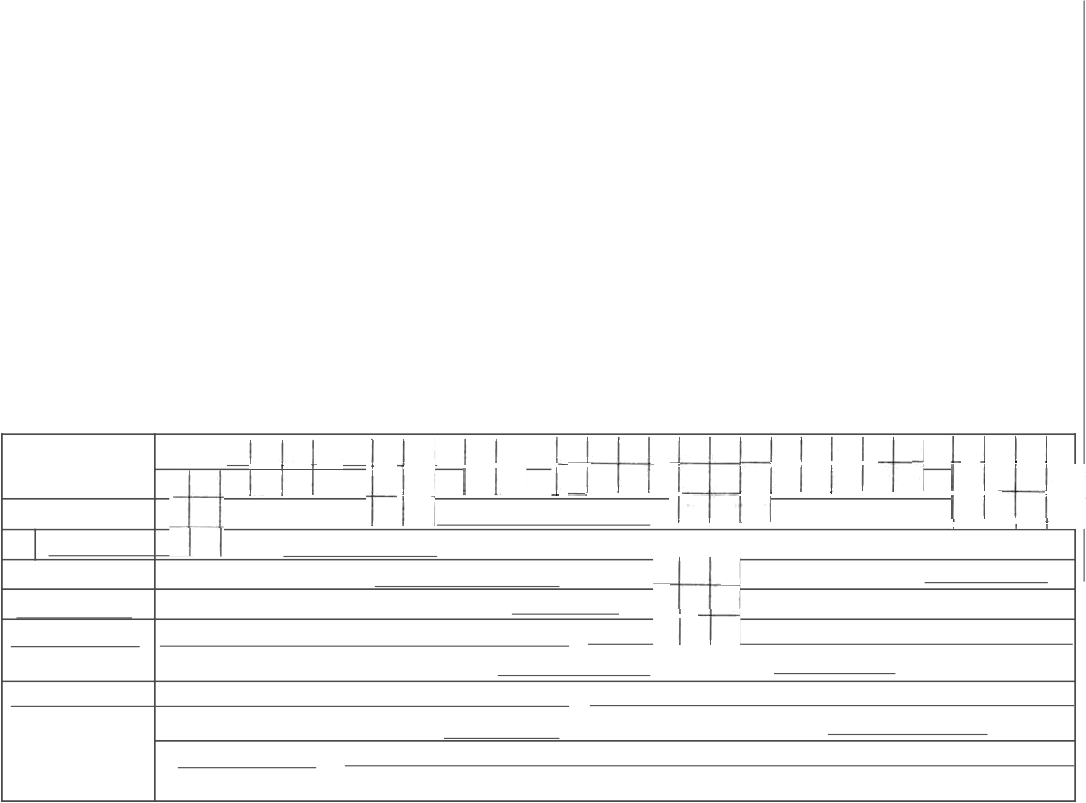 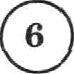 xte czopoay aetexaan nsa aeaocuaenacs'a. Oa›s exaau c aocs'oeaa+c :acxopoczaua. Cxopocs'» aepaoro aezrocaaenstcza 14 z›x/r. Vepea nac pac- czosane  uem,gy  aenocuoepuceauu  onaaauocs  paeai›iu  4 xc.   Ka«on morza 6uzs cnopoczs azoporo aenoeiineyucza? 3aoiimaze pemeane rr orzec.Pemexxe:	'I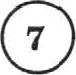 7	Ha   peyx  noaxax  6iano  o,giieaxoaoe  xoairieczao  xeiir.  Ilocze  toro  nas  c jOgiiOii uO>xu uepe  O   u>>  <a gpyryio inee+i› itBiir , <O>114ee  Bo x$iiP Baopaoii  nonxe czazo a gra  paaa -6onsme, •iel ca ,spyroA. Cxousxo  acero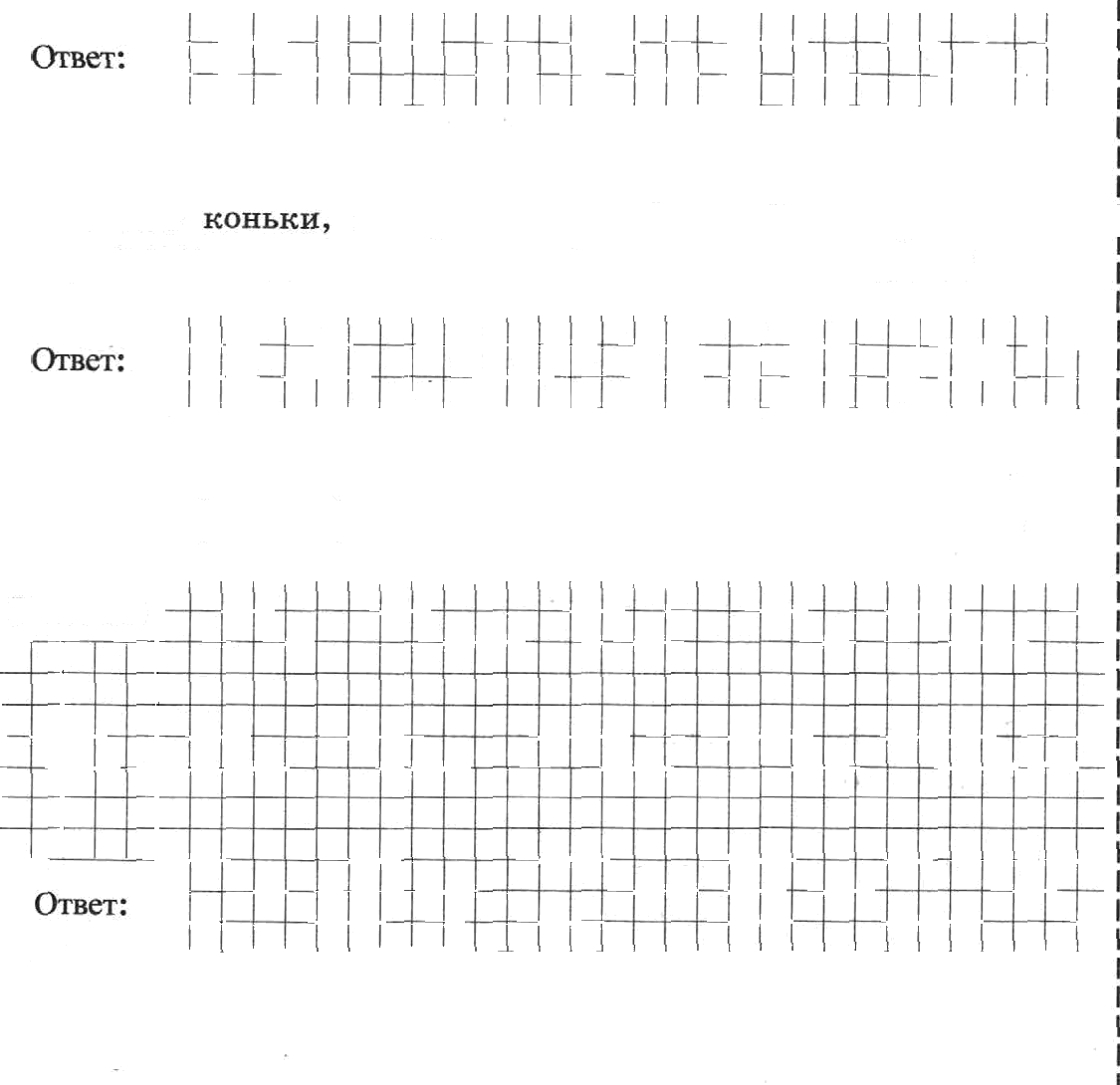    Xoxxeiiai  e	nozopme  ceoana   2400 py6aeii,  opn	ecs   co ! cameron 40% . Cxonsito czosz zonneiiaeie uoasuii co cxii,ąxoii?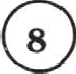 Beiuiicmtze:  (148—24) : 4- -1-14   1006. i3aniimuee pemeaae a ozeeł.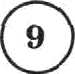 16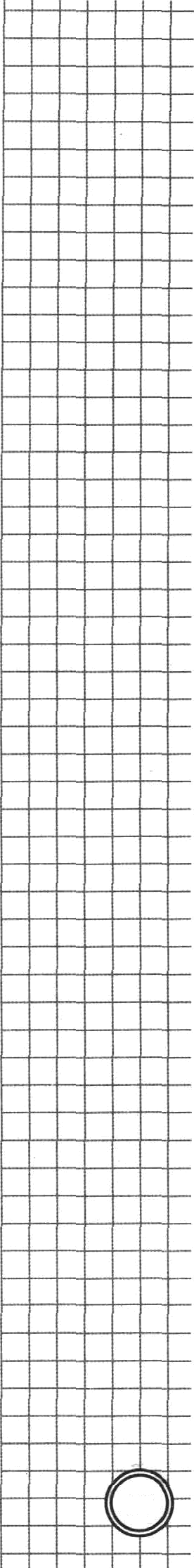 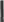 10	В	таблиqе	давы	результаты   олимпиаg	по   русскому	языку	и авглиііскому  языку в 5  аБ t классе.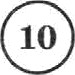 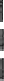 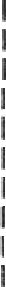 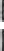 Похвальвые граноты дают тем вінольиикам, у ного сумма баллов за оба предиета бопьте 140 или хотя бія во одному вредмету вабраво ве мевьте 80 бшілов.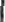 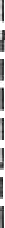 Скажите фатаиаяя учащихся 5 +В• , получввшпх похввльвые rpa- вtоты. іЗапишите решение и ответ.                  Решение: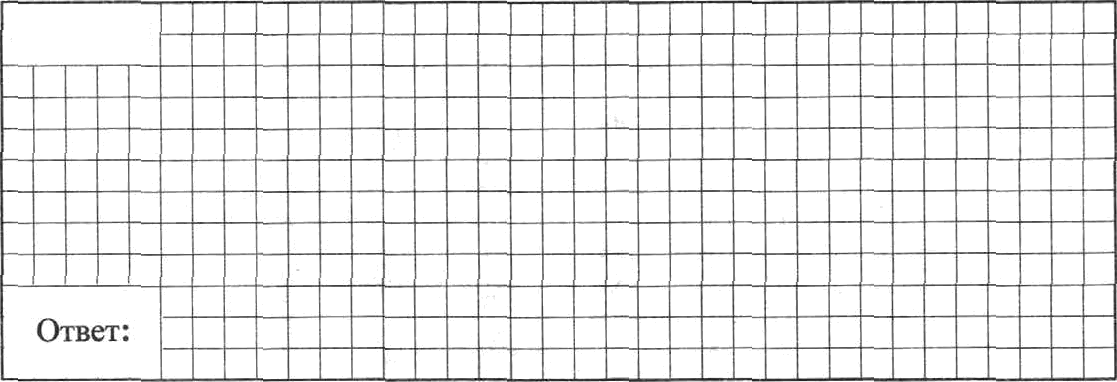 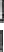   Па Острове Черепах есть вятъ авиакомоавий: •fiолибрті t , •Aspo- миг•,  •Больтое  l(рьшо•,   +Миражt   в   sАистг .  В  таблиqе  даво яисло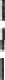 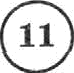 самолётов, оринадлежаірих квждой компании. По птпм даввым oo-                строева нруговая дваграмма, во ва пей подписавъі ваававия только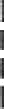 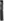 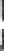 аж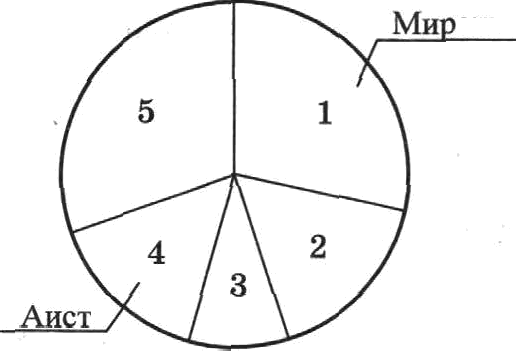 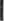 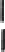 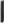 Какоіі авианомпавии соответствует  сектор 2?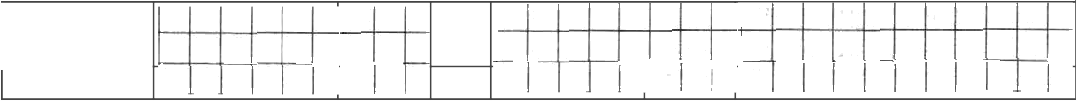 Сколько ороqевтов составляет число саиолётов комоавив •Боль- I moe Крыло• от общей числеввости всех самолётов?	ј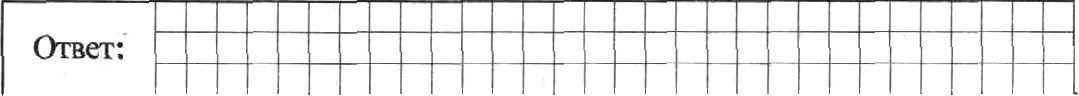   Парн имеет форму нвадрата со стороной 700 м. По границе парка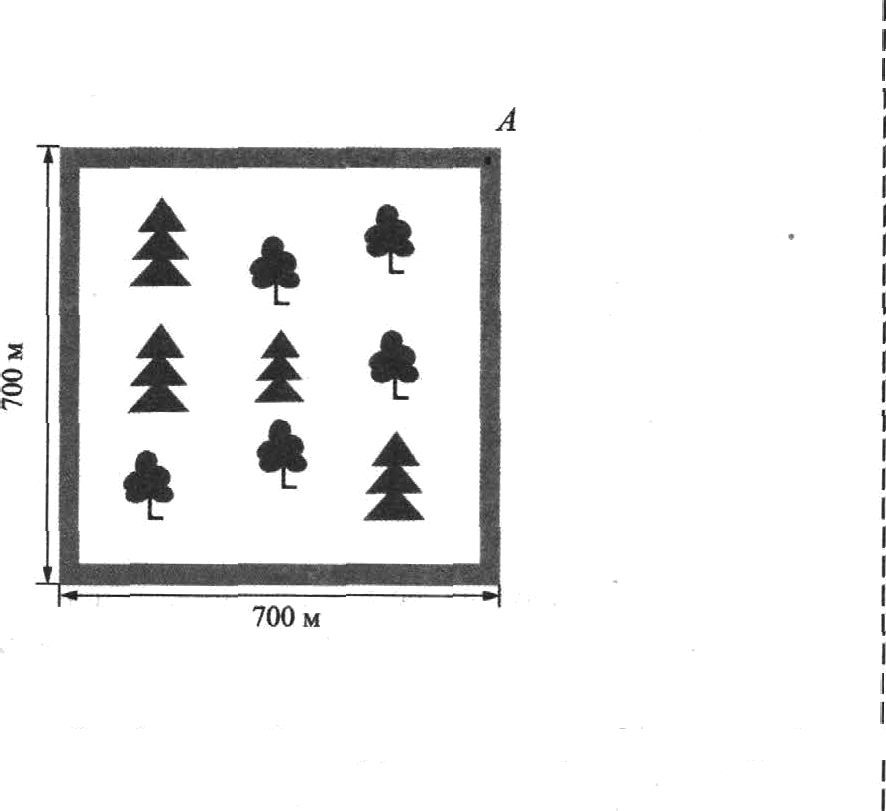 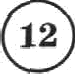 оролегает петеходная  дорожке (см. рис.).ltaкoй путь пройдёт ветеход, который вотёл в парк в некоторой то'іке f(орожки и оботёл по яеіі вокруг всего парна? Ответ дайте в I метрах.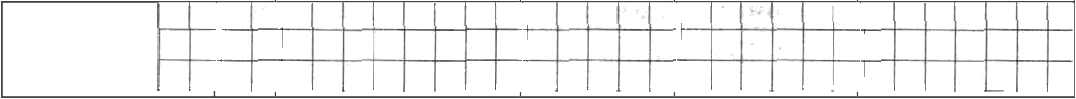 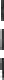 Изобразите яа рисупке путь другого oemexoдa, который  вошёл  в 1 парк в тоике  А  п  пошел  по  дорожке  вротив  часовой  стрелки,  пройдя при этом  2 км  100 м.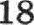 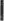 Шоноладна имеет дливу 30 см, піириву 12 см и высоту 2 см. Сколько рина и высота  раввы 60 см?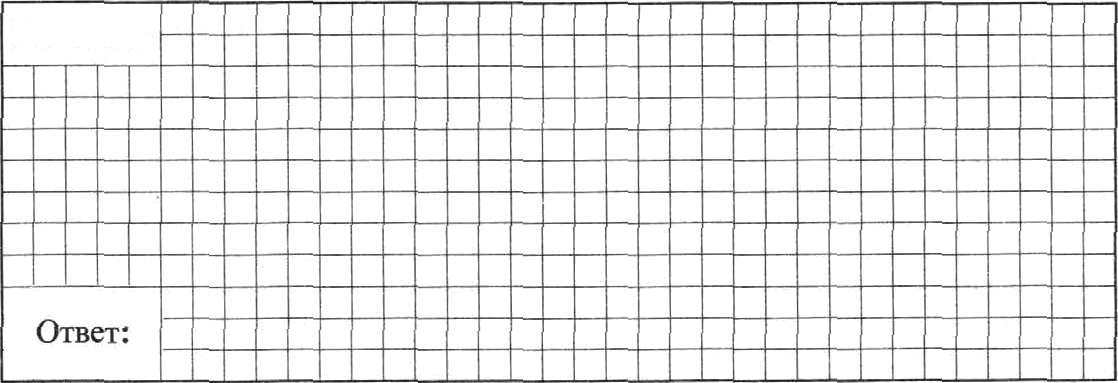 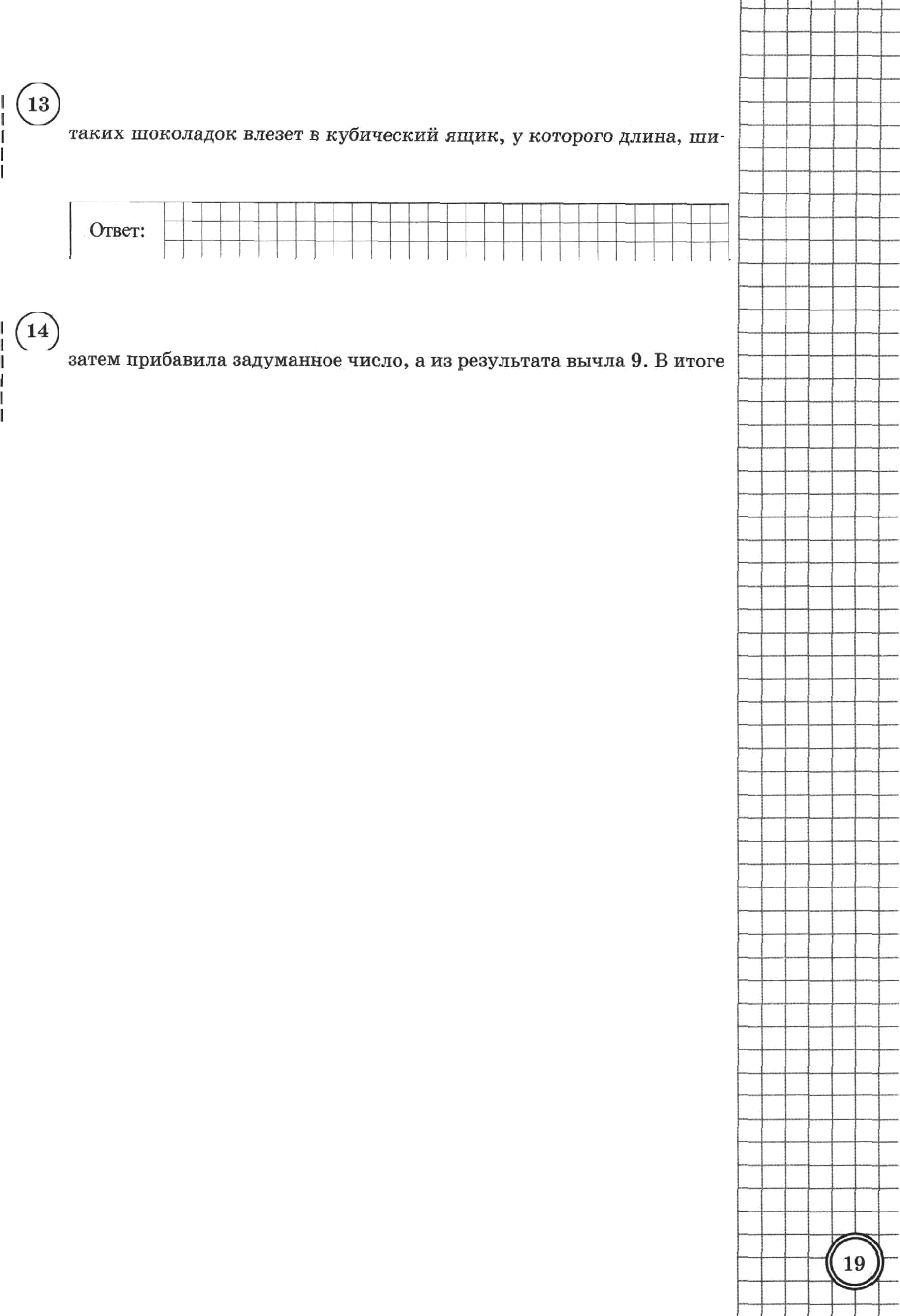 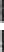 ,F,ama задумала натуральвое яисло. Она уМножила  ато чиело ва 7,у неё получіtлОсь числО 294. ,f(онажите, этo ,ІІ,аюа отиблась в под- счётах.Ретевие:Ретеяне:Ретеяне:eazinnwa y•ieziaitaItau nouazeuazaitetirei nopyccnouy arrayba«aea Aaexcaaqp6937Pyces ,D,usis'pati5874SiaitoaHaaa7270EoanoaaMapus3568Jle6epeaCepreii4761lleczepeenoAaea5184MouceeaaAziaceaczs6372Il  ponoooaa u ,Qaxnnn8841Hxiiuaacnas E:areaiin4173Огвет:Огвет:Огвет:Ovuei:Ovuei:Ovuei:OTaeT:OTaeT:OTaeT:Аввакомпаввяїtояпчесеао.Лесвые  авваливии251Ласточка   134	Вихрь   170	Ариsль180Пчела115Pemeaiie:Pemeaiie:Pemeaiie:Pemeaiie:Фавівлня уяеввнаprccsoыy sзыкуавгяніісному  языпуБорисов  ТtоВС7ВВтив412ІІВаганов Артём	3649Васильева Светлава88s0Ролубева Екатерпва6558Пападов Ивав7976Комаров Фёдор4735Ники   о  овАлепсеи4585Сидоренко Александра5582Яновлевв Софья6964АввапомпавпяЕояітsество  самоаётовКолибри85Ааромиг150%ОЈ	ЗДЫЛО2T0Мираж255Аист140